安徽省危险化学品分布信息系统操作手册化学品登记中心安徽2019年1月注册登录打开浏览器（建议使用9.0以上版本的IE浏览器或谷歌浏览器），在浏览器地址栏中，输入系统的网址http://fxpc.qdrise.cn:8094/AH/index.do，点击回车键或转至可打开危险化学品安全风险分布信息系统登录页；在登录页中输入账号、密码，点击【登录】按钮或回车键，即可进入系统；若没有账号的用户，需进行账号注册，企业用户需行注册，注册页面如下：根据要求进行信息的填写，填写完成后点击【立即注册】，即可注册成功：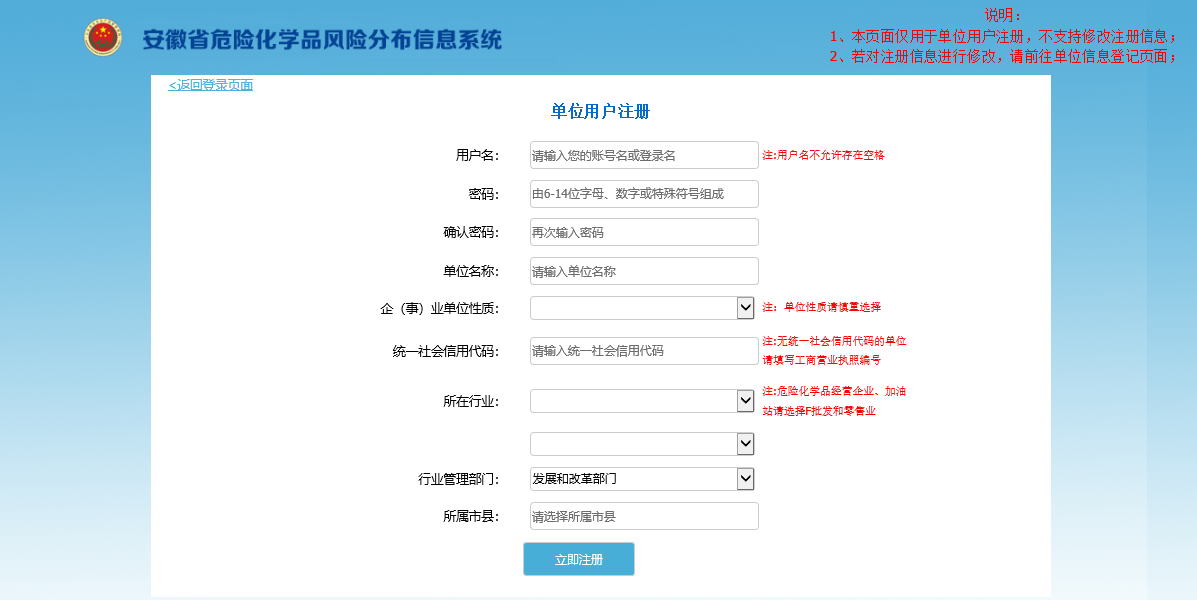    图1.2 企业用户注册页面管理账户注册在填写完成后，需上级管理用户进行审批，审批完成后才可进行登录。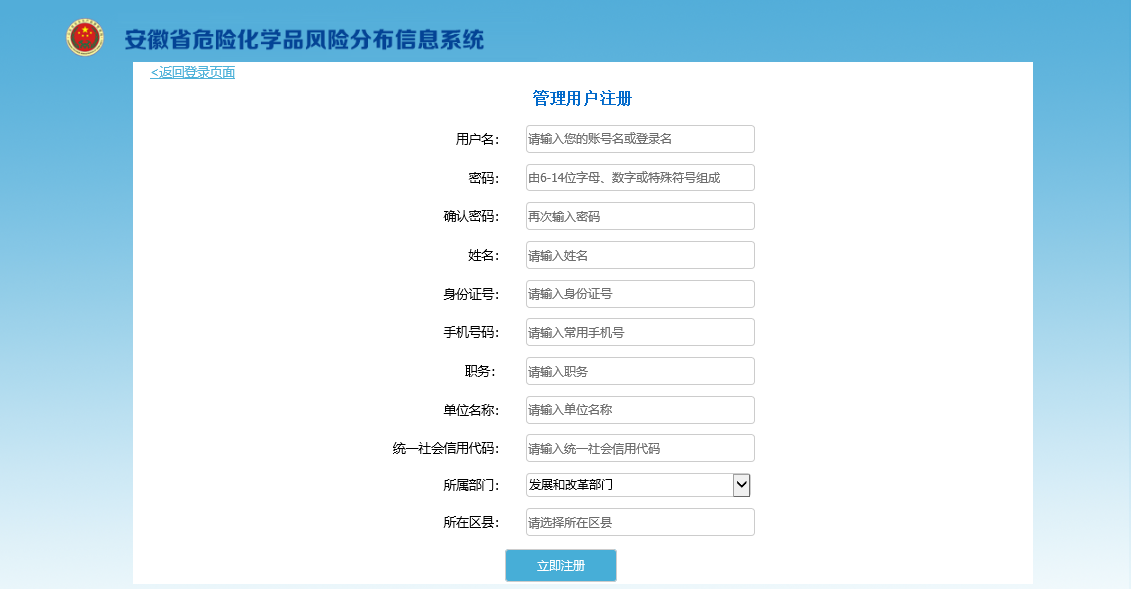 图1.3 管理用户注册页面管理用户管理用户包括省级管理用户和市级管理用户，有7个功能菜单，分别为基本信息、安全风险（点）、重大危险源、统计分析、管理员审核、分布地图和密码重置。详细信息如下：基本信息管理用户点击【基本信息】菜单进入如下页面，可查看企业的基本信息列表（注：省级管理员可看到全省企业信息，市级管理员可看到本市企业信息。）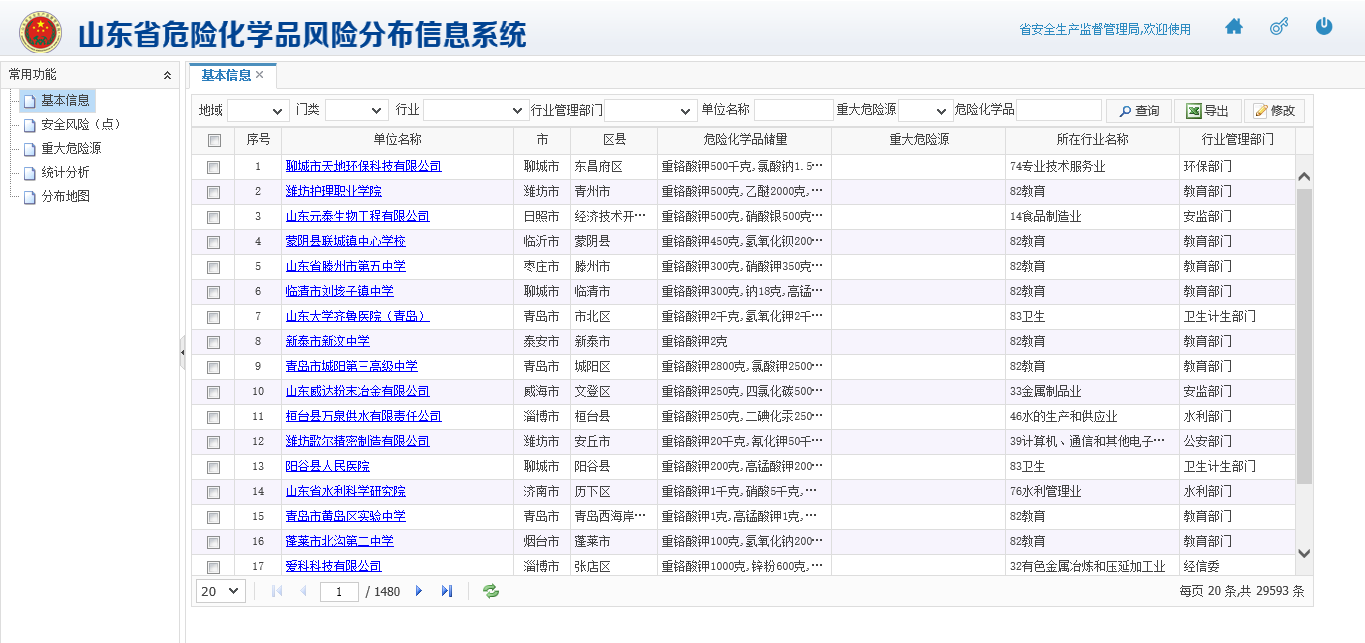 图2.1 企业基本信息页面点击【企业名称】进入如下页面，查看企业详细信息。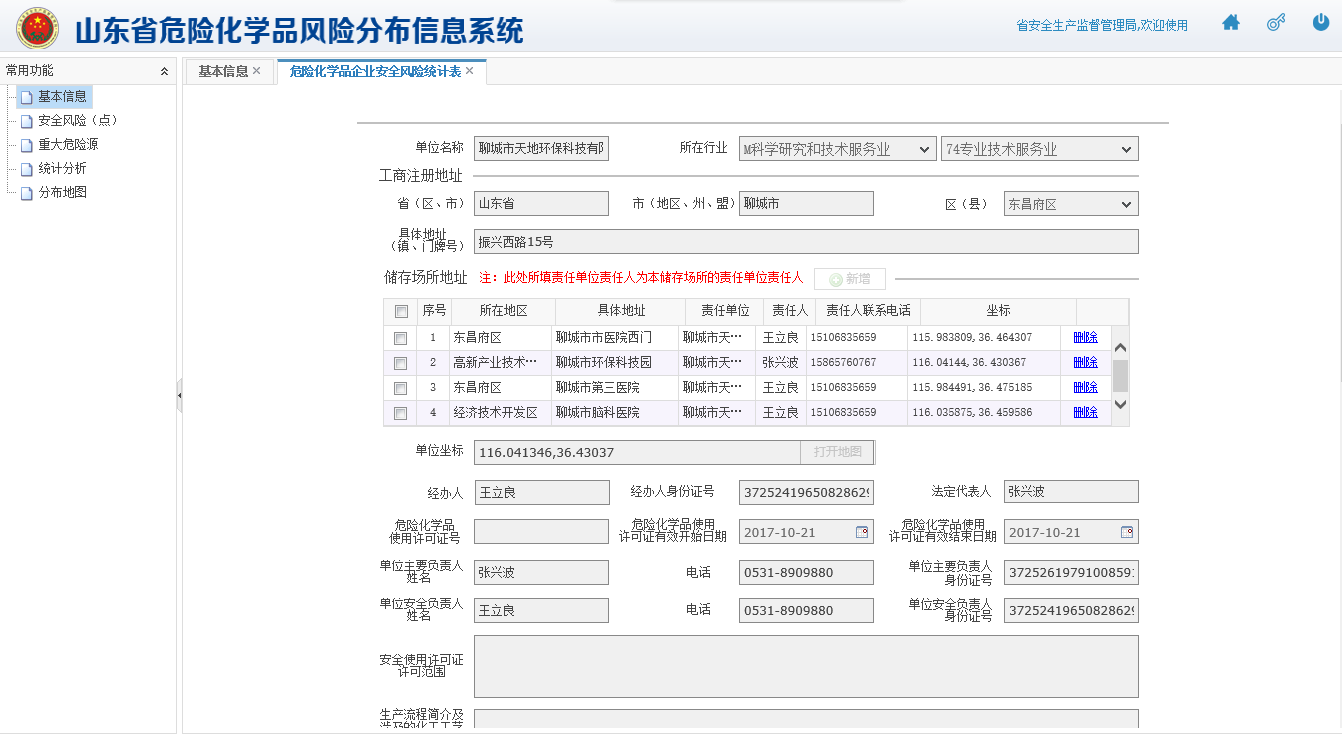 图2.2 企业详细信息页面在列表页面，点击【导出】按钮，可将选择后的危险化学品企业信息进行导出（导出为Excel格式）：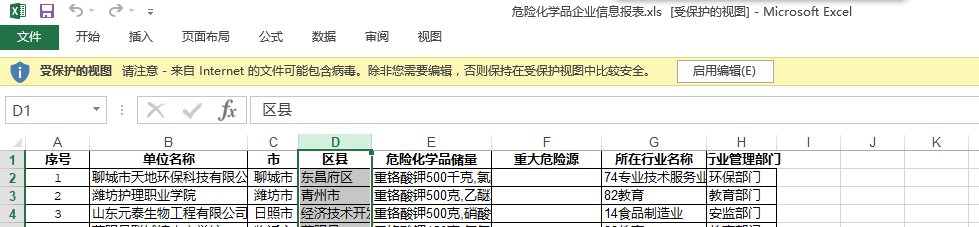 图2.3 企业信息导出表格安全风险（点）管理员点击【安全风险（点）】菜单进入如下页面，查看企业维护的危险化学品信息列表。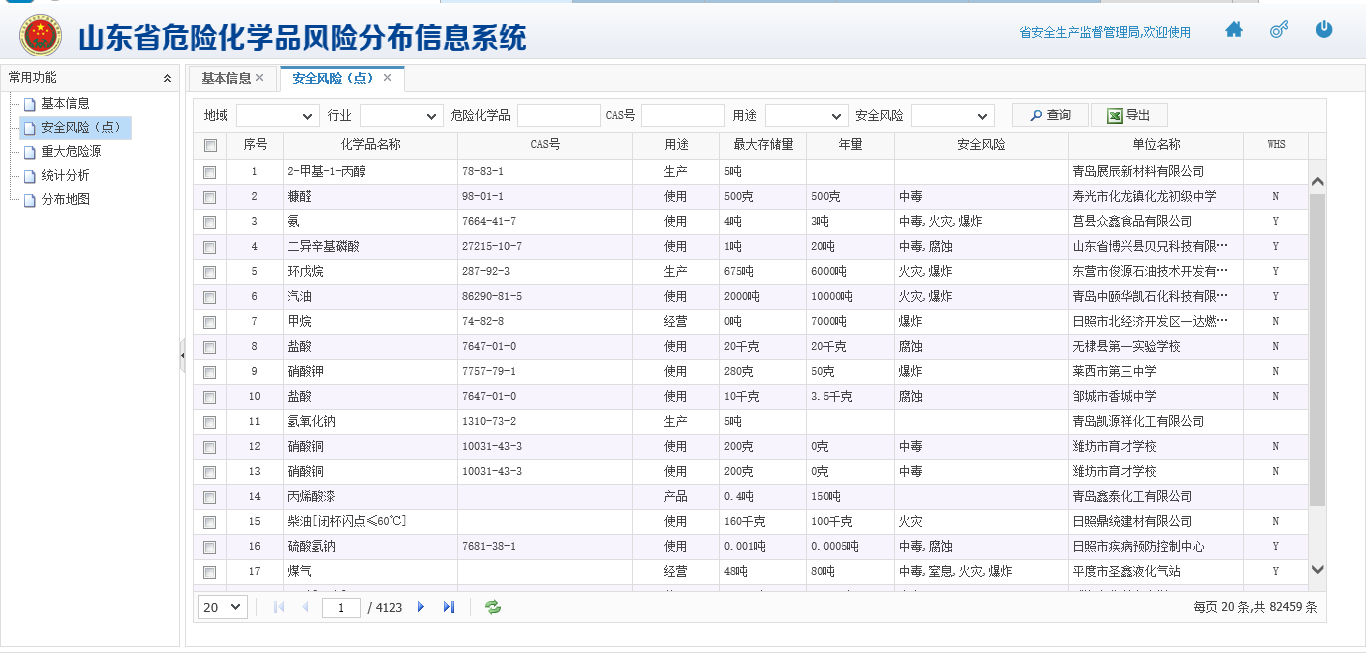 图2.4 危险化学品信息列表页面在列表页面，点击【导出】按钮，可将危险化学品信息进行导出（导出为Excel格式）：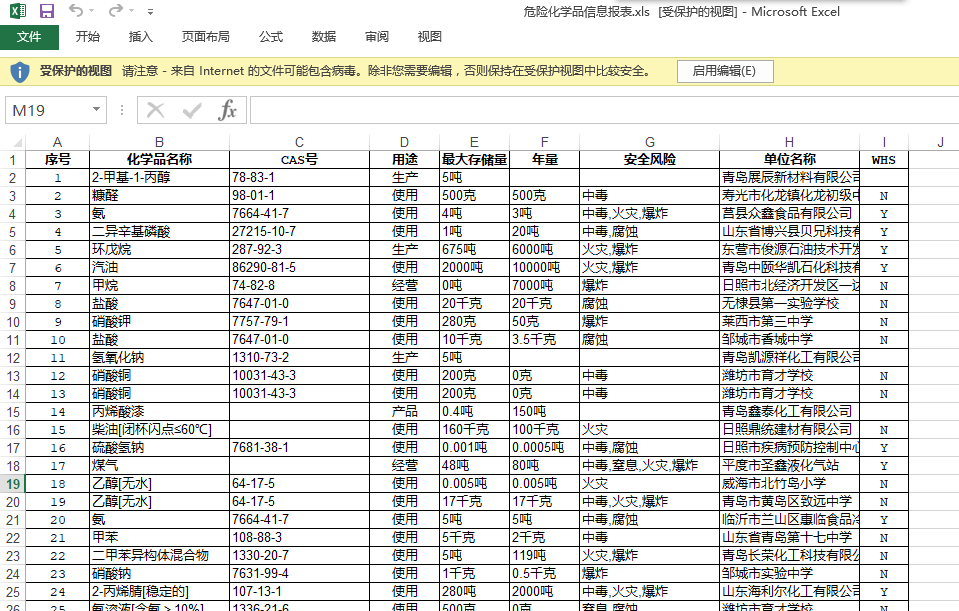 图2.5 危险化学品信息导出表格重大危险源点击【重大危险源】菜单进入如下页面，查看各企业维护的重大危险源列表。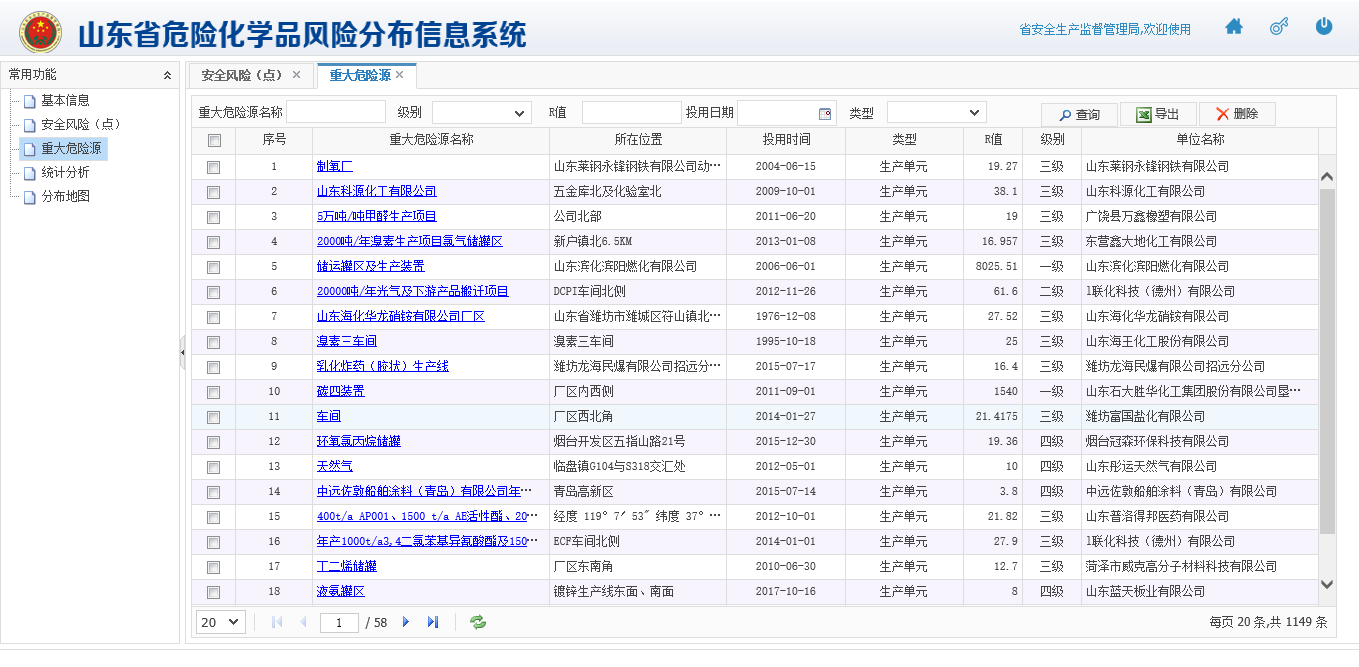 图2.6 重大危险源列表页面点击【重大危险源名称】进入如下页面，查看重大危险源详细信息。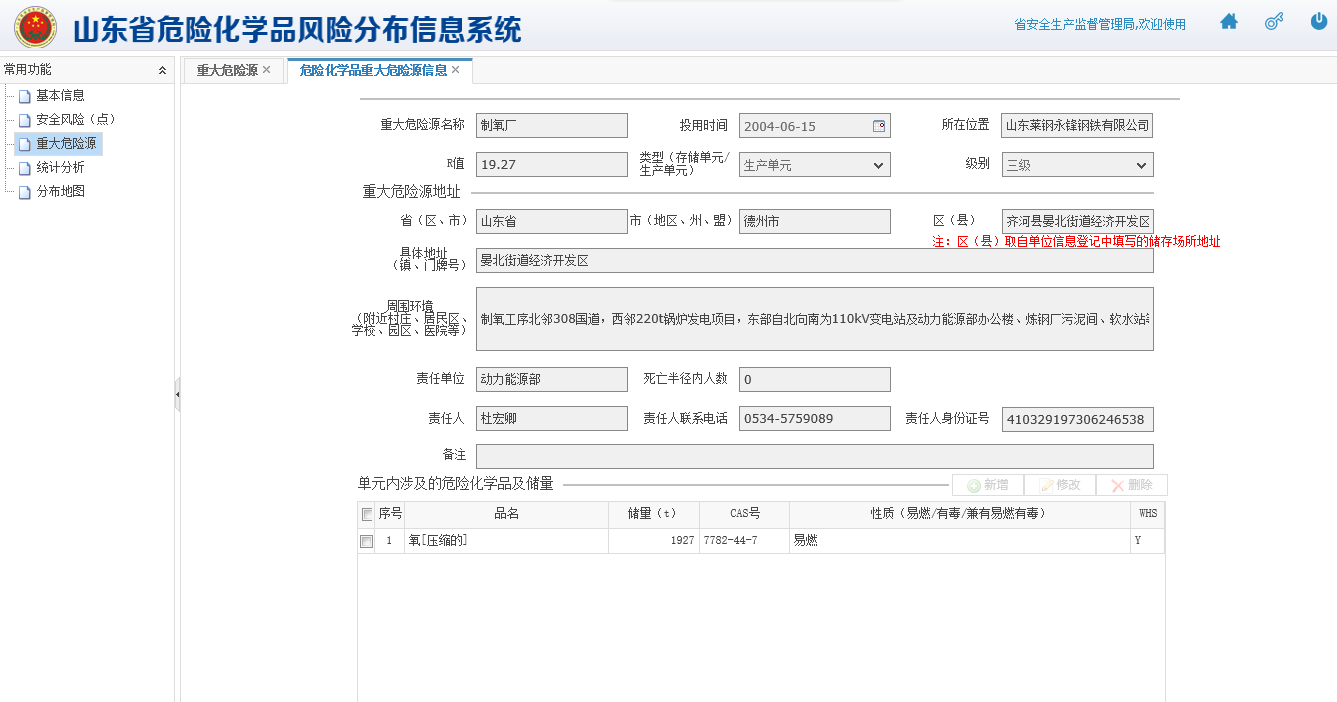 图2.7 重大危险源详细页面在列表页面，点击【导出】按钮，可将重大危险源信息进行导出（导出为Excel格式）：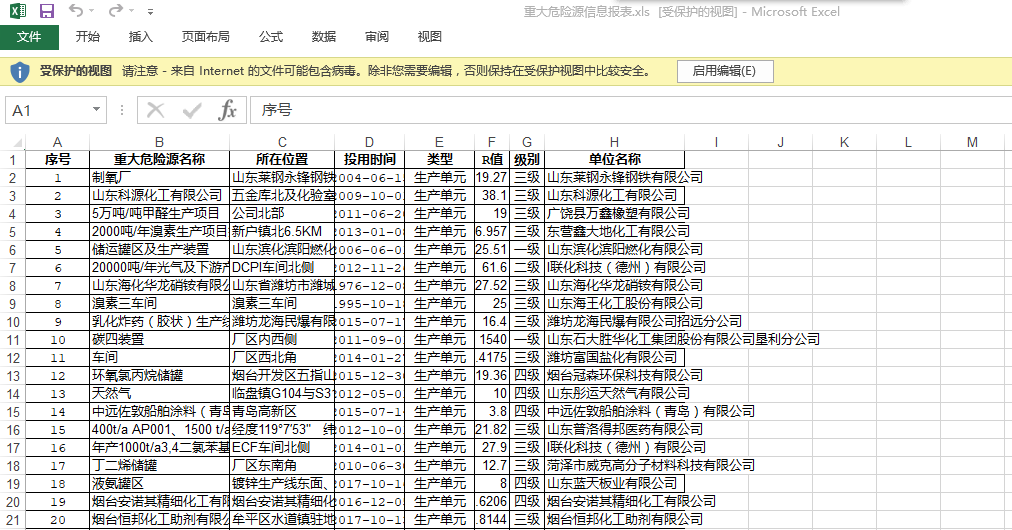 图2.8 重大危险源导出表格统计分析管理用户点击【统计分析】菜单进入如下页面，省级管理员显示全省17个地市的汇总信息，点击各地市名称查看区县信息，点击区县名称出现企业信息列表，可点击查看具体的企业详细信息。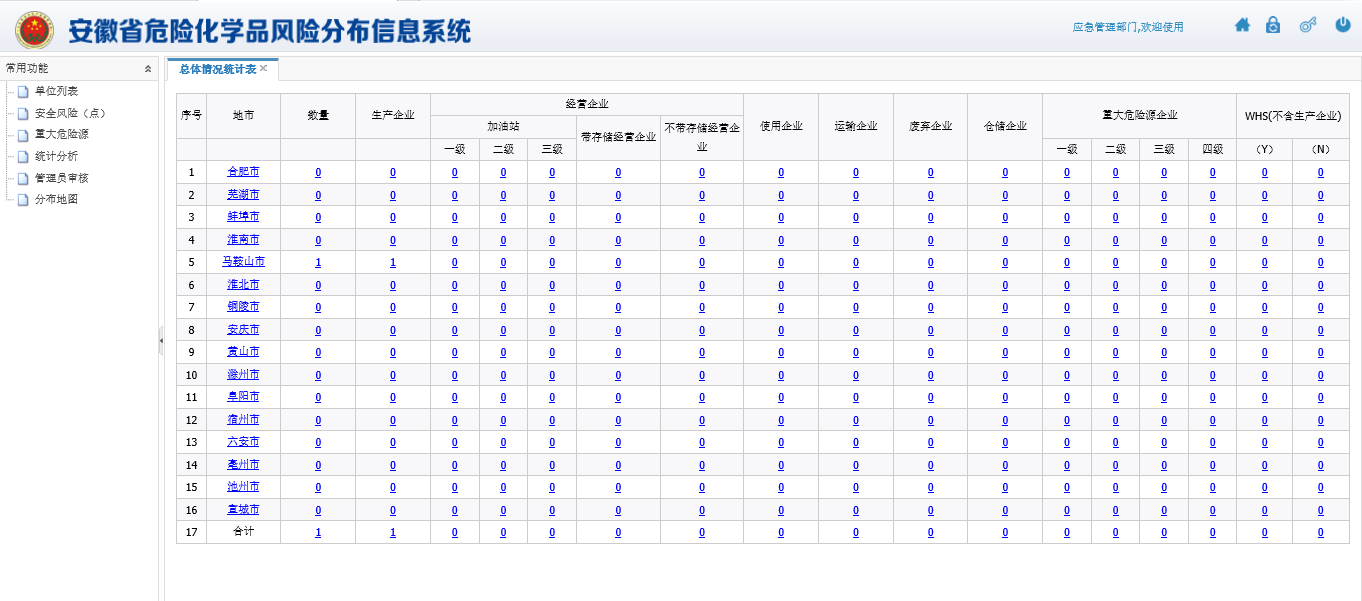 图2.9 省级管理员基本信息页面市级管理员显示本市各区的汇总信息，点击区县名称后出现企业信息列表，可点击查看具体的企业详细信息。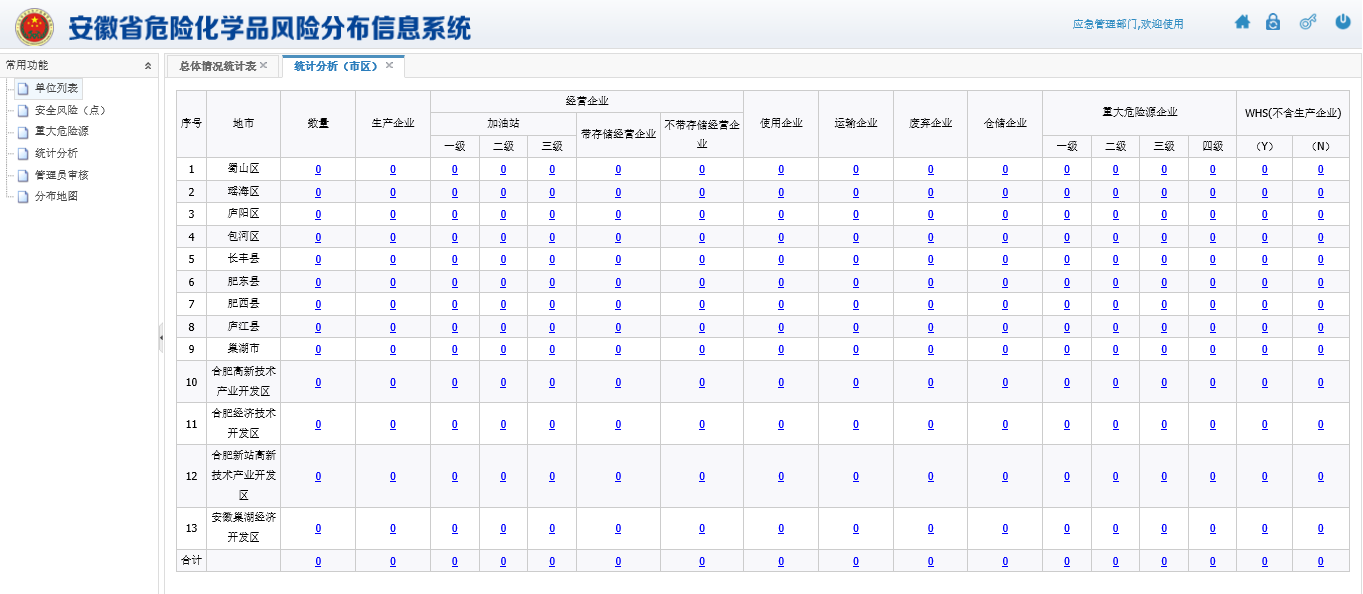 图2.10 市级管理员基本信息页面管理员审核管理用户点击【管理员审核】菜单进入如下页面，可审批或驳回管理员注册信息。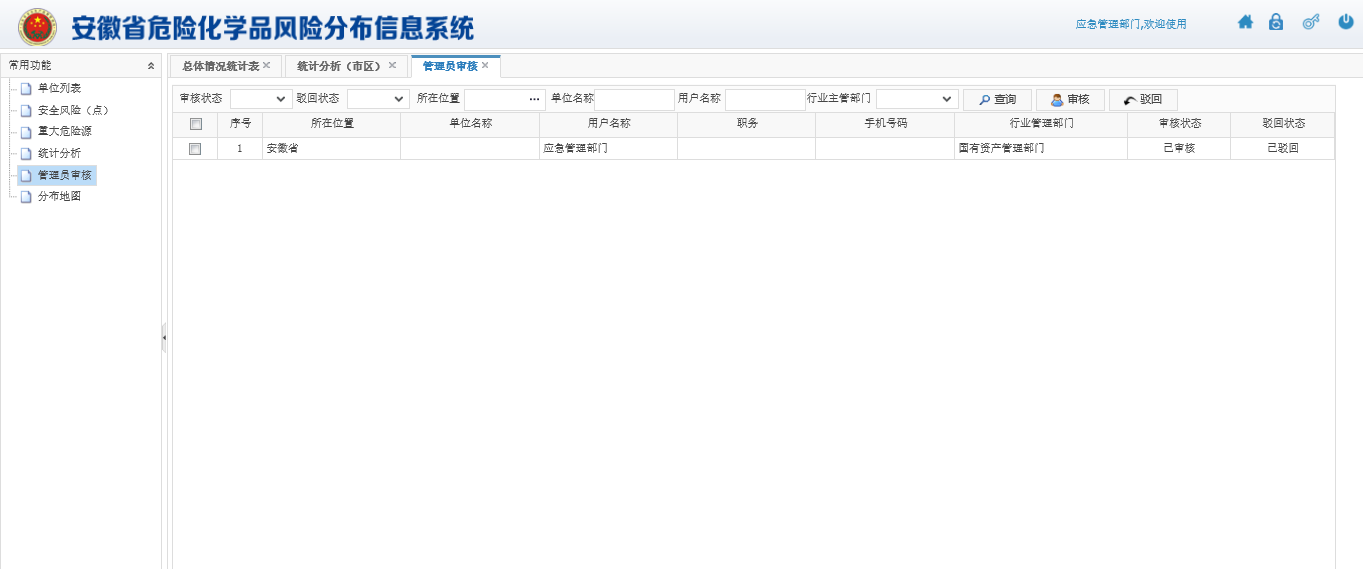 图2.11 管理员审核页面分布地图管理用户点击【分布地图】菜单进入如下页面，可在地图上查看全省各地市的危险化学品企业数量。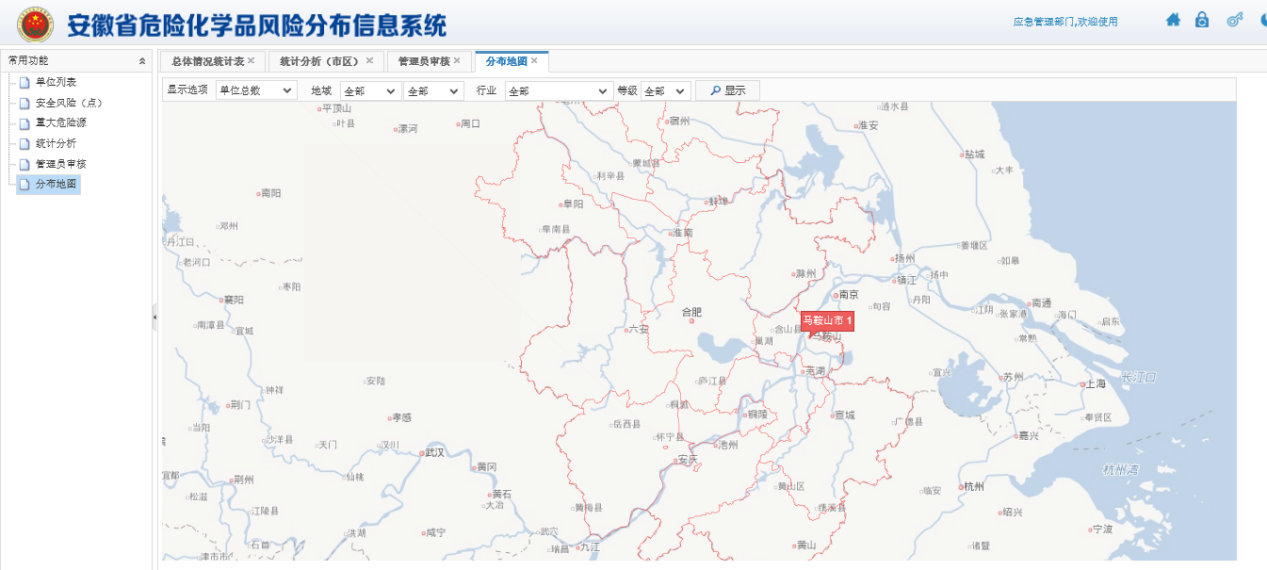 图2.12 分布地图密码重置管理用户点击右上角【密码重置】按钮进入如下页面，可勾选企业用户进行密码复位，将密码复位为aa888888，也可删除企业用户信息。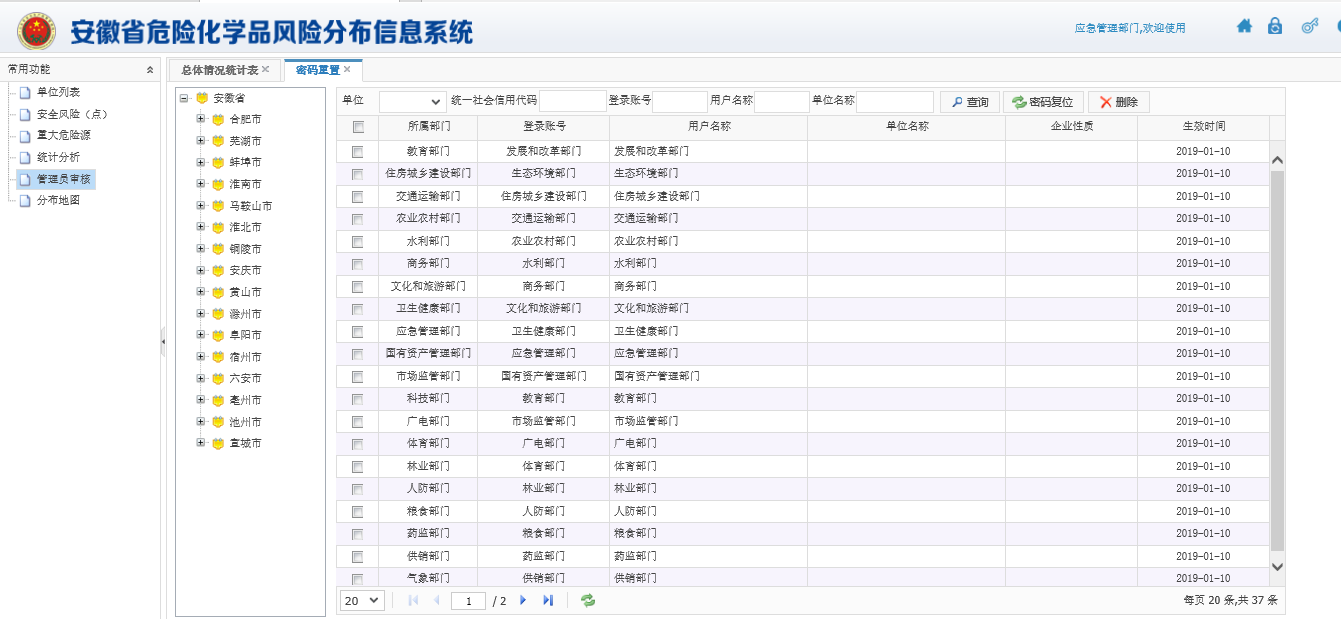 图2.13 密码重置页面企业用户企业用户常用功能栏下分为2个菜单，分别为单位信息登记和重大危险源登记。单位信息登记点击【单位信息登记】菜单显示如下界面，可在此页面进行企业信息的维护，  根据“所在行业”的不同，登记页面也会进行相应的调整：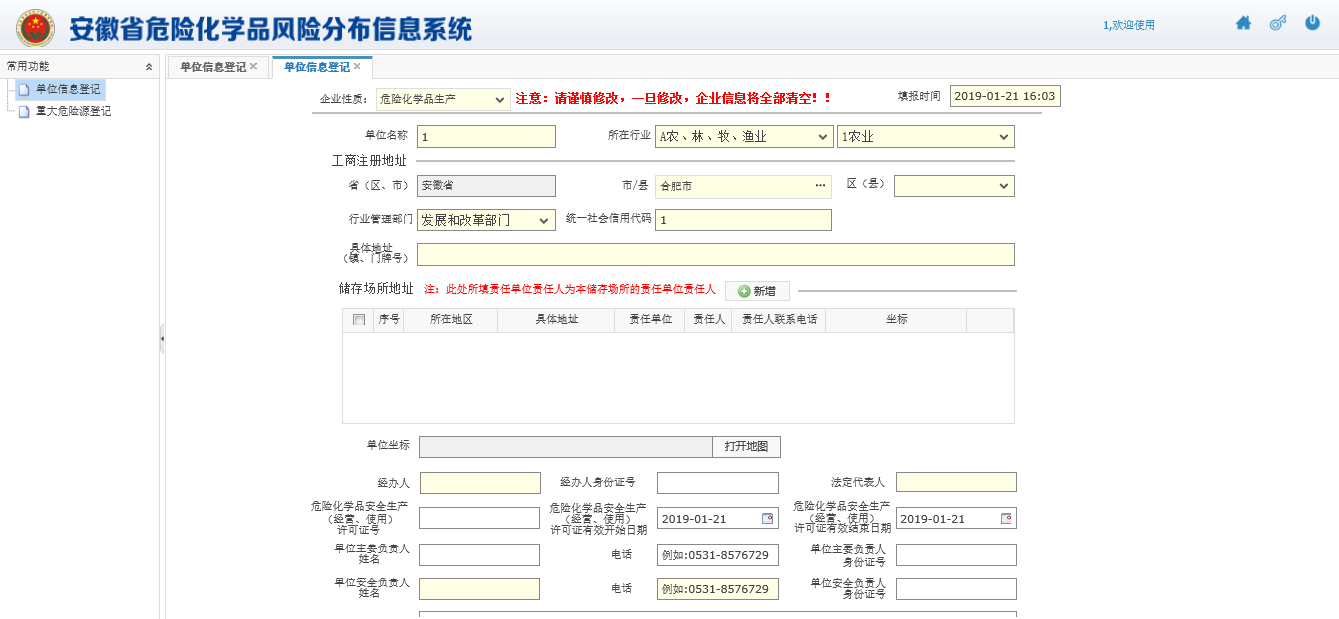 图3.1企业信息登记页面其中，“生产、储存场所地址”和“危险化学品”字段可支持新增多个以及批量删除功能。点击新增，弹出详细新增页面如下：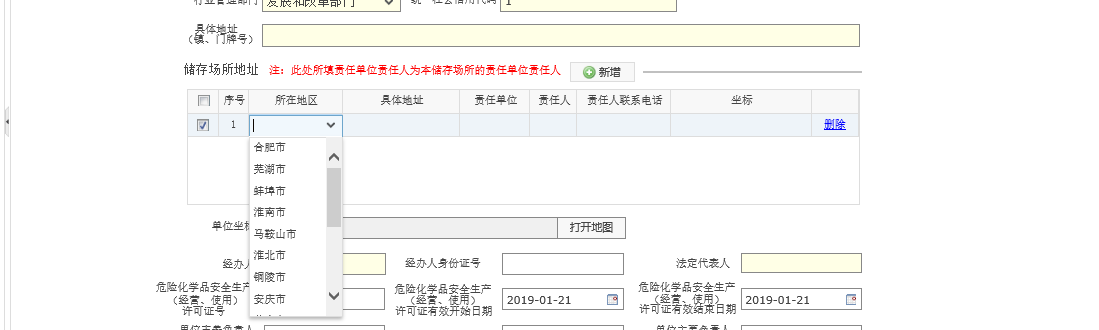 图3.2生产、储存场所地址新增页面图3.3危险化学品新增页面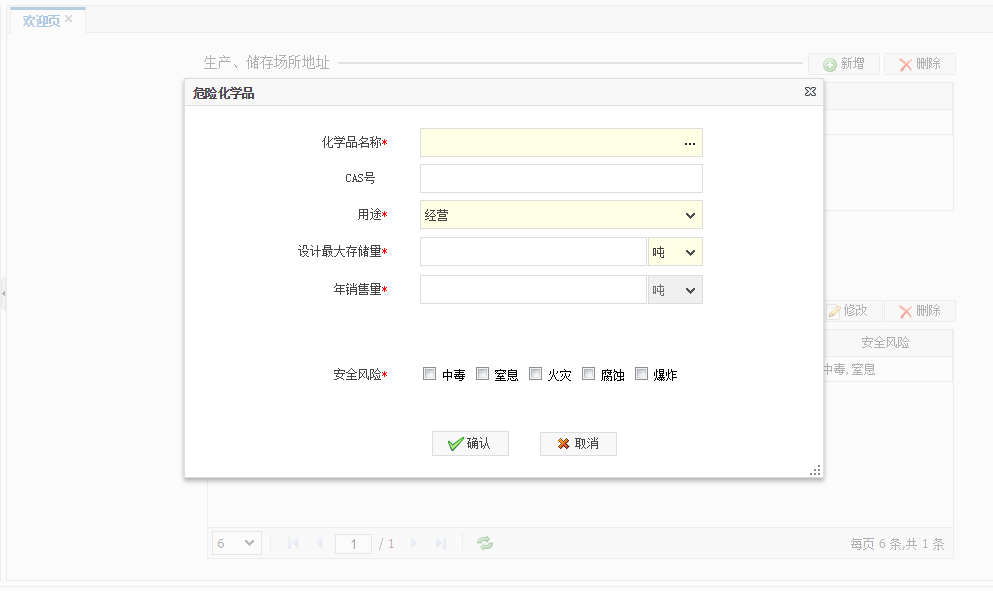 重大危险源登记点击【重大危险源登记】菜单显示如下界面，可在此页面进行重大危险源的新增、修改以及删除: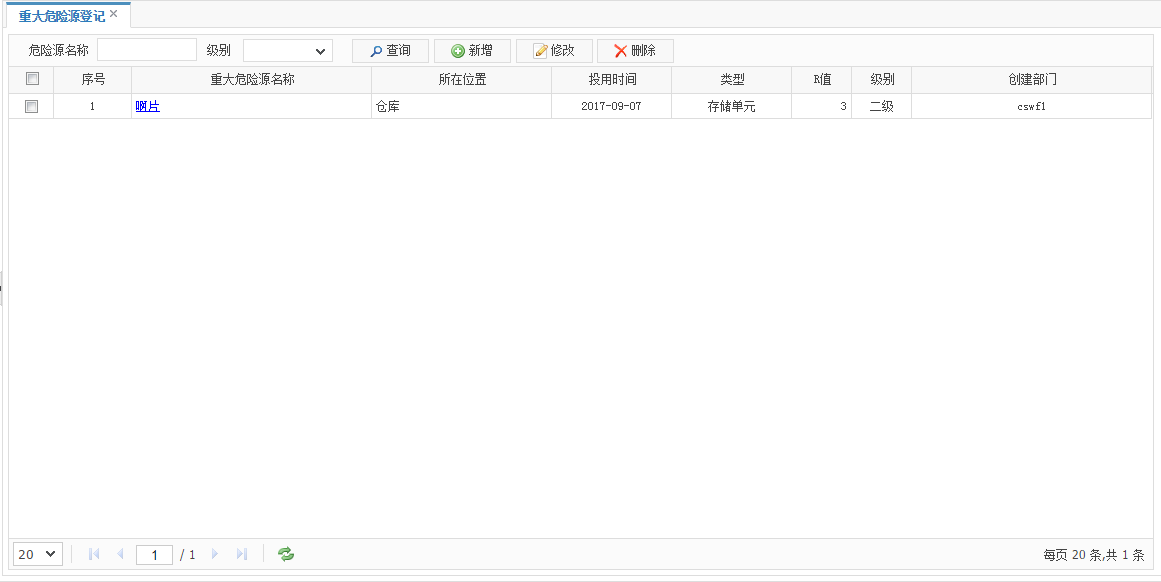 图3.4 重大危险源登记纵览页面点击新增按钮，弹出如下页面，可在此页面对重大危险源信息进行维护：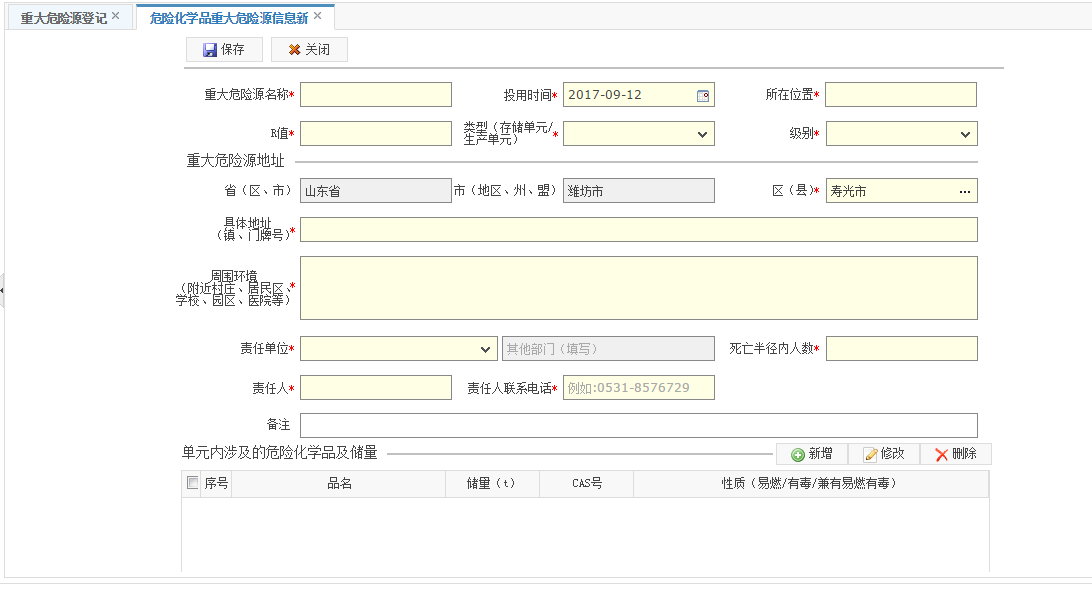 图3.5 重大危险源新增页面选中一条重大危险源，点击【修改】，弹出重大危险源修改页面，可在此页面对重大危险源进行修改，修改完成后点击【保存】按钮，即可修改成功：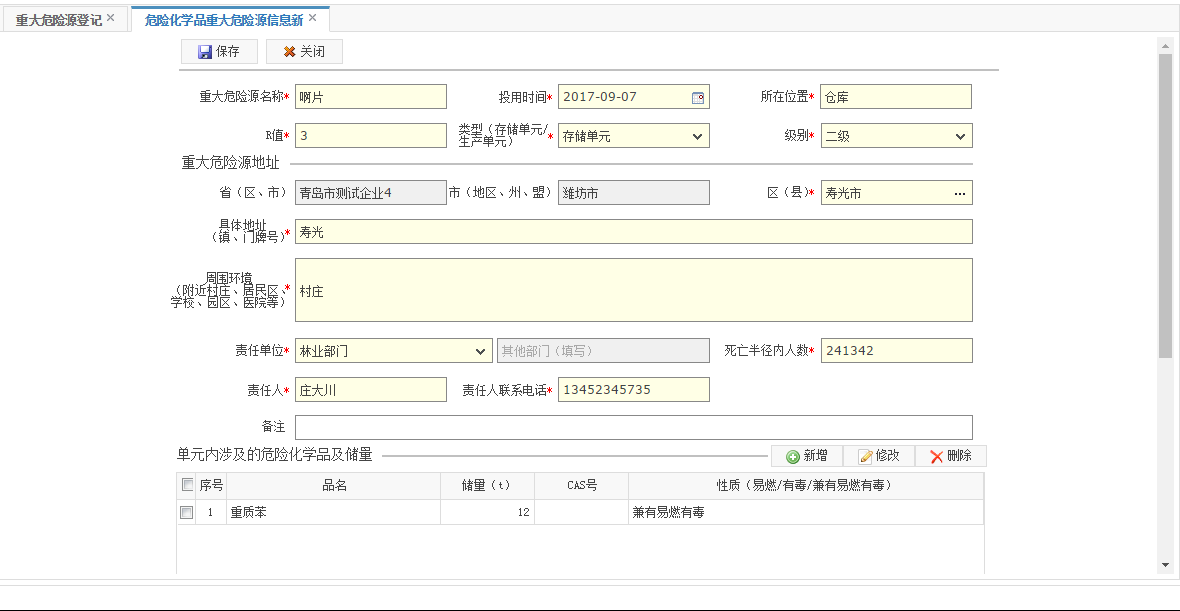 图3.6 重大危险源修改页面选中一条数据，点击【删除】，在弹出框中点击【确定】，即可将此条数据进行删除，支持批量删除功能。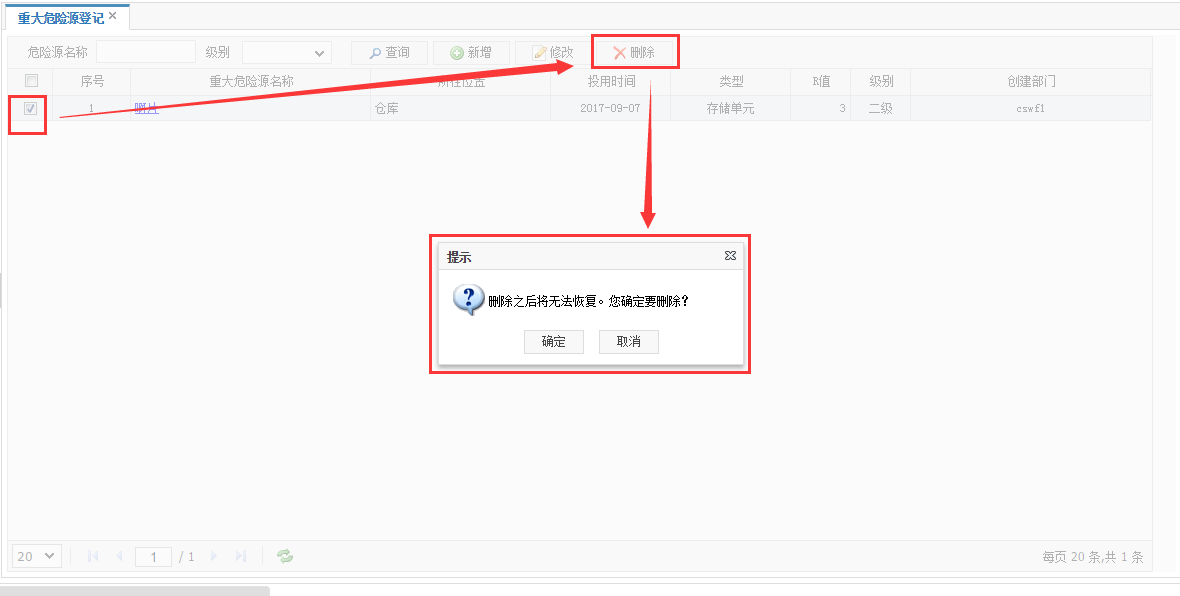 图3.7 重大危险源删除修改密码点击右上角【修改密码】按钮出现如下页面，输入原密码和新密码，即可修改密码成功。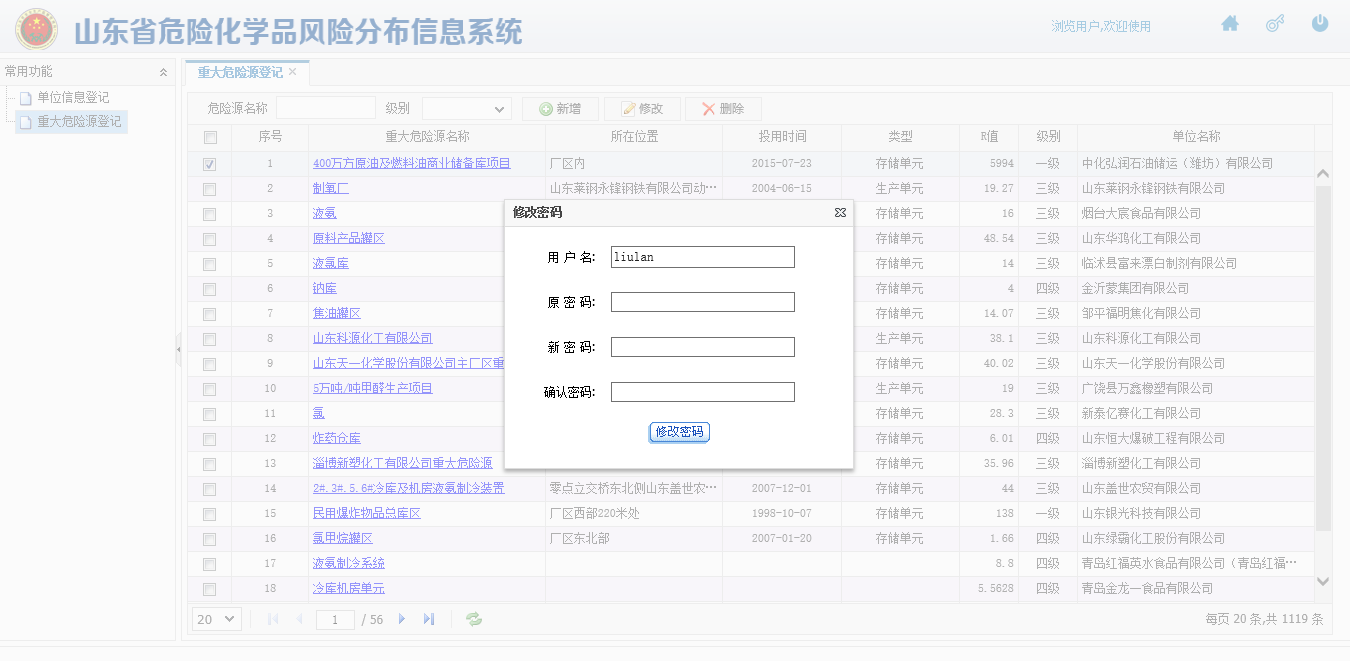 图3.8 修改密码页面